Świnoujście, dnia 28.09.2023 r.znak sprawy: WIZ.271.2.95.2023	ZAPYTANIE OFERTOWE  dot.  ,,Wykonanie zabezpieczenia dla 1 szt. drzewa gatunku dąb szypułkowy o obwodzie pnia 594 cm mierzonym na wys. 130 cm poprzez zamontowanie 1 szt. stalowego odciągu, 2 szt. wiązań typu Cobra 4 T w koronie drzewa oraz siatki drobnooczkowej na pniu a także wykonanie ogrodzenia wygraniczającego teren wokół przedmiotowego drzewa na skarpie oraz wykonanie dwóch wiązań elastycznych typu Cobra 2T dla 1 szt. drzewa gatunku kasztanowiec biały na obszarze działki ewidencyjnej numer 57 obręb 6 w Parku im. Chopina w Świnoujściu”Zamawiający: Gmina Miasto Świnoujście, Wydział Infrastruktury i Zieleni MiejskiejDane do kontaktu: ul. Wojska Polskiego 1/5, 72-600 Świnoujście wiz@um.swinoujscie.pl,  astankiewicz@um.swinoujście.pl, tel. 91 3212770.Szczegółowy opis przedmiotu zamówienia: Szczegółowy opis przedmiotu zamówienia stanowią załączniki zapytania ofertowego:Załącznik nr 1  - formularz oferty;Załącznik nr 2  - szczegółowy opis prac;Załącznik nr 3 - Ekspertyza dendrologiczna dla 1 szt. drzewa gatunku dąb szypułkowy z sierpnia 2019 r. Pracowni Przyrodniczej Sosenka; pkt 7. (Zalecenia i wnioski)                              tylko    pkt. 3) i ryc. 4	                                  pkt. 5) i ryc. 5 i ryc. 6	                                  pkt. 6)                     Załącznik nr 4 - Rys. nr 1 Projekt odciągu (Ekspertyza dendrologiczna z sierpnia 2019 r.                             Pracowni Przyrodniczej Sosenka)Załącznik nr 5 - Rys  nr 2 Projekt odciągu (Ekspertyza dendrologiczna z sierpnia 2019 r.                             Pracowni Przyrodniczej Sosenka)Załącznik nr 6 - mapy z lokalizacją drzew;Załącznik nr 7 – uzupełniająca dokumentacja określająca zasięg ogrodzenia drzewa;Załącznik nr 8 – Aktualizacja ekspertyzy dendrologicznej dla 1 szt. drzewa gatunku dąb szypułkowy z sierpnia 2023 r. Pracowni Przyrodniczej Sosenka (Zalecenia i wnioski)			tylko pkt bZałącznik nr 9 -  Ekspertyza dendrologiczna dla 1 szt. drzewa gatunku kasztanowiec biały z kwietnia 2022 r. Pracowni Przyrodniczej Sosenka (Zalecenia i wnioski)			Tylko pkt 3)Załącznik nr 10 schemat montażu wiązania elastycznego dla kasztanowca białegoKryteria oceny ofert:wybór oferty najkorzystniejszej zostanie dokonany na podstawie następujących kryteriów: najniższa cena,za ofertę najkorzystniejszą Zamawiający uzna ofertę, której zostanie przyznana najwyższa ilość punktów w ramach powyższych kryteriów. Data realizacji zamówienia:   Zamawiający wybiera najkorzystniejszą ofertę, spośród ważnych ofert złożonych   w postępowaniu tj. Wykonawców niewykluczonych i ofert nieodrzuconych.Okres gwarancji (jeżeli dotyczy): Forma oferty. Sposób składania oferty:oferta powinna być sporządzona w języku polskim, na formularzu oferty według wzoru stanowiącego załącznik nr 1 do Zapytania ofertowego;oferta powinna być podpisana przez osoby upoważnione do składania oświadczeń woli w imieniu wykonawcy. Pełnomocnictwo do podpisania oferty musi być dołączone do oferty, o ile nie wynika ono z innych dokumentów złożonych przez wykonawcę;ofertę należy złożyć w formie skanu podpisanych dokumentów. Ofertę należy przesłać na adres e-mail: wiz@um.swinoujscie.pltermin złożenia oferty: do dnia 09.10.2023 r. godz. 12.00;oferta złożona po terminie zostanie odrzucona.    f)    Zamawiający dopuszcza możliwość składania ofert częściowych           (maksymalnie 3 zadania);    g)    Zamawiający dopuszcza możliwość odstąpienia od realizacji części zamówienia.11.   Data oraz miejsce otwarcia/rozpatrzenia ofert: 09.10.2023 r., godz. 12.30, w pok. nr 1.4, ul. Karsiborska 4D w Świnoujściu.Warunki płatności: na konto bankowe w terminie do 21 dni od otrzymania prawidłowo wystawionej FV.Faktura może zostać wystawiona po protokolarnym potwierdzeniu przez Zamawiającego należytego wykonania usługi.	 						           ………………………………………	podpis i pieczątka	sporządził:	kierownika komórki organizacyjnej	………………….………………………..           imię i nazwisko pracownikOFERTANazwa wykonawcy: 	…….....……………………………………………………………………Adres, tel., e-mail wykonawcy: 	....………………………………………………………….......NIP: ………………………………….....……… Regon: 	……………………………………...Nr rachunku bankowego: ………………………………….....………………………………....W odpowiedzi na zapytanie ofertowe sygn. nr WIZ.271.2.95.2023 z dnia …………………r.  oferuję wykonanie całości zamówienia:  dot.  ,,Wykonanie zabezpieczenia dla 1 szt. drzewa gatunku dąb szypułkowy o obwodzie pnia 594 cm mierzonym na wys. 130 cm poprzez zamontowanie 1 szt. stalowego odciągu, 2 szt. wiązań typu Cobra 4 T w koronie drzewa oraz siatki drobnooczkowej na pniu a także wykonanie ogrodzenia wygraniczającego teren wokół przedmiotowego drzewa na skarpie oraz wykonanie dwóch wiązań elastycznych typu Cobra 2T dla 1 szt. drzewa gatunku kasztanowiec biały na obszarze działki ewidencyjnej numer 57 obręb 6 w Parku im. Chopina w Świnoujściu”za cenę netto ………….… zł (słownie złotych: …………………………………………..… ………………………………..), powiększoną o podatek VAT …...…..… zł , tj. cenę brutto …………….… zł (słownie złotych: …………………………………………………..……).Oferuję wykonanie części A zamówienia:za cenę netto ………….… zł (słownie złotych: …………………………………………..… ………………………………..), powiększoną o podatek VAT …...…..… zł , tj. cenę brutto …………….… zł (słownie złotych: …………………………………………………..……).1.	Oferuję wykonanie części B zamówienia:za cenę netto ………….… zł (słownie złotych: …………………………………………..… ………………………………..), powiększoną o podatek VAT …...…..… zł , tj. cenę brutto …………….… zł (słownie złotych: …………………………………………………..……).Pozostałe kryteria oceny ofert (jeżeli dotyczy): Oświadczam, że zapoznałem się z opisem przedmiotu zamówienia i nie wnoszę do niego zastrzeżeń oraz wyrażam zgodę na warunki płatności określone w zapytaniu ofertowym.Potwierdzam:realizację przedmiotu zamówienia do dnia ……………r.,udzielam gwarancji na okres (jeżeli dotyczy) ……………………………………Oświadczam, że wypełniłem obowiązki informacyjne przewidziane w art. 13 lub art. 14 RODO wobec osób fizycznych, od których dane osobowe bezpośrednio lub pośrednio pozyskałem w celu ubiegania się o udzielenie zamówienia publicznego w niniejszym postępowaniu (jeżeli dotyczy). 	………………………………..…………… 	miejscowość, dnia	……………...........………………………	podpis wykonawcy/osoby upoważnionej	……………...........………………………	pieczątka wykonawcyZałącznik nr 2 do zapytania ofertowego WIZ.271.2. 95.2023Szczegółowy opis prac:Część A*Montaż ogrodzenia drewnianego - płot myśliwski–  z  paneli ogrodzeniowych o wysokości 1,2 m wykonanych z drewnianych (materiał: modrzew) półwałków o średnicy 5,5 cm, fazowane wykończenie półwałków z jednej strony, drewno impregnowane bejcą w kolorze wskazanym przez Zamawiającego, zabezpieczającą przed warunkami atmosferycznymi i szkodnikami drewna z zastosowaniem słupów montażowych z metalowymi kotwami ocynkowanymi. – długość ogrodzenia: około 85,00 mb + 1 furtka ogrodzeniowa szerokości 1,10 m w świetle ościeży , w tym samym systemie co ogrodzenie.Ogrodzenie po wykonaniu powinno być tak zakotwione poprzez słupki , aby wykazywało właściwą sztywność i stabilność.Całość robót powinna być wykonana zgodnie z obowiązującymi warunkami technicznymi i sztuką budowlaną. Prace powinny być realizowane pod nadzorem osoby posiadającej wiedzę i doświadczenie  w zakresie robót ogrodzeniowych. Część B*Zamontowanie stalowego odciągu, dwóch wiązań typu Cobra 4T w koronie drzewa oraz siatki drobnooczkowej na pniu zgodnie z załącznikiem nr 3, 4 i 5;  oraz dla 1 szt. drzewa gatunku dąb szypułkowy oraz dwóch wiązań elastycznych typu Cobra 2T dla 1 szt. drzewa gatunku kasztanowiec biały.Załącznik nr 6 do zapytania ofertowego WIZ.271.2. 95.2023Ekspertyza dendrologiczna z sierpnia 2019 r.  Pracownia Przyrodnicza Sosenka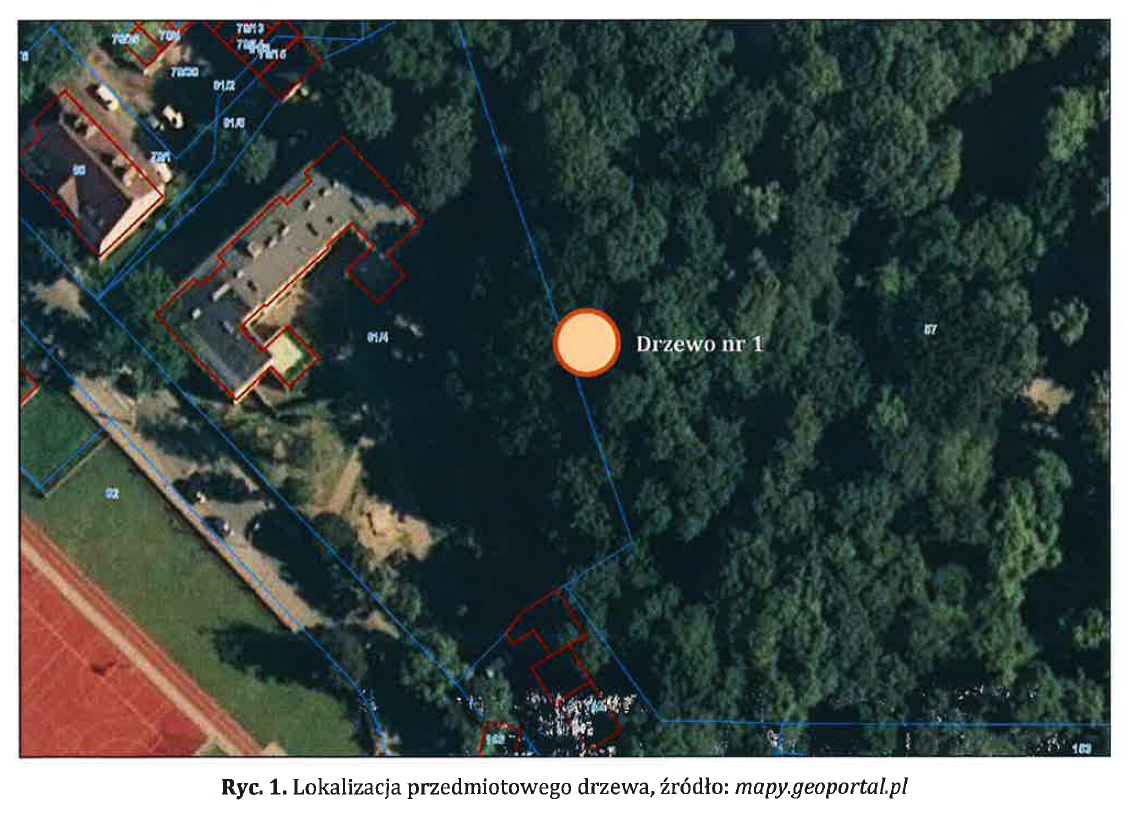 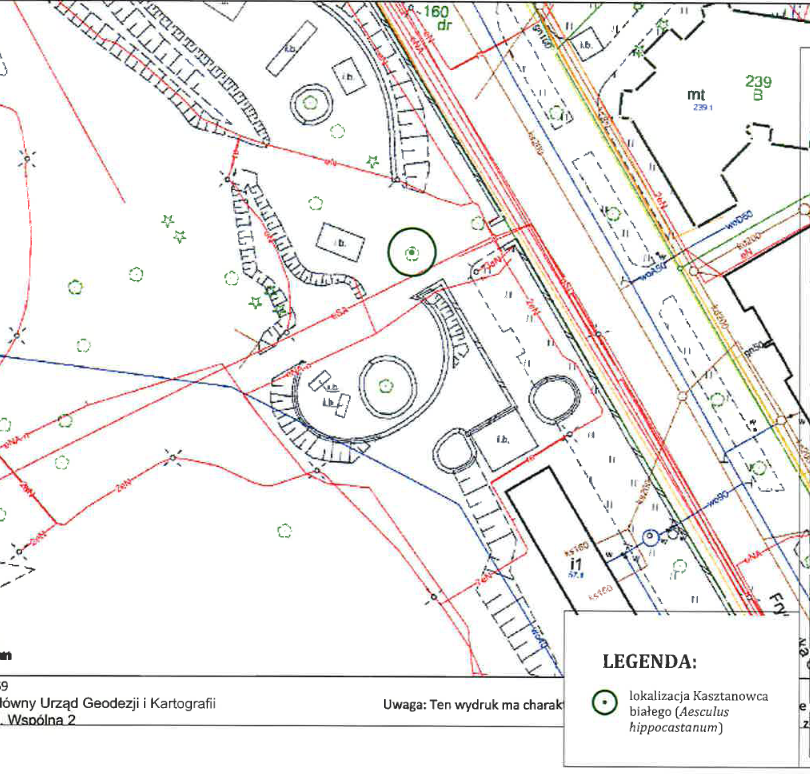 Ekspertyza dendrologiczna z kwietnia  2022 r.  Pracownia Przyrodnicza SosenkaUsługi zamówieniaData realizacji zamówieniaData realizacji zamówieniaWykonanie ogrodzenia  cz.Ado 31.10.2023 r.Wykonanie zabezpieczenia dla 1 szt. drzewa gatunku dąb szypułkowy poprzez zamontowanie 1 szt. stalowego odciągu, 2 szt. wiązań typu Cobra 4 T w koronie drzewa oraz siatki drobnooczkowej na pniu drzewa oraz wykonanie dwóch wiązań elastycznych typu Cobra 2T dla 1 szt. drzewa gatunku kasztanowiec białycz.Bdo 30.11.2023 r.